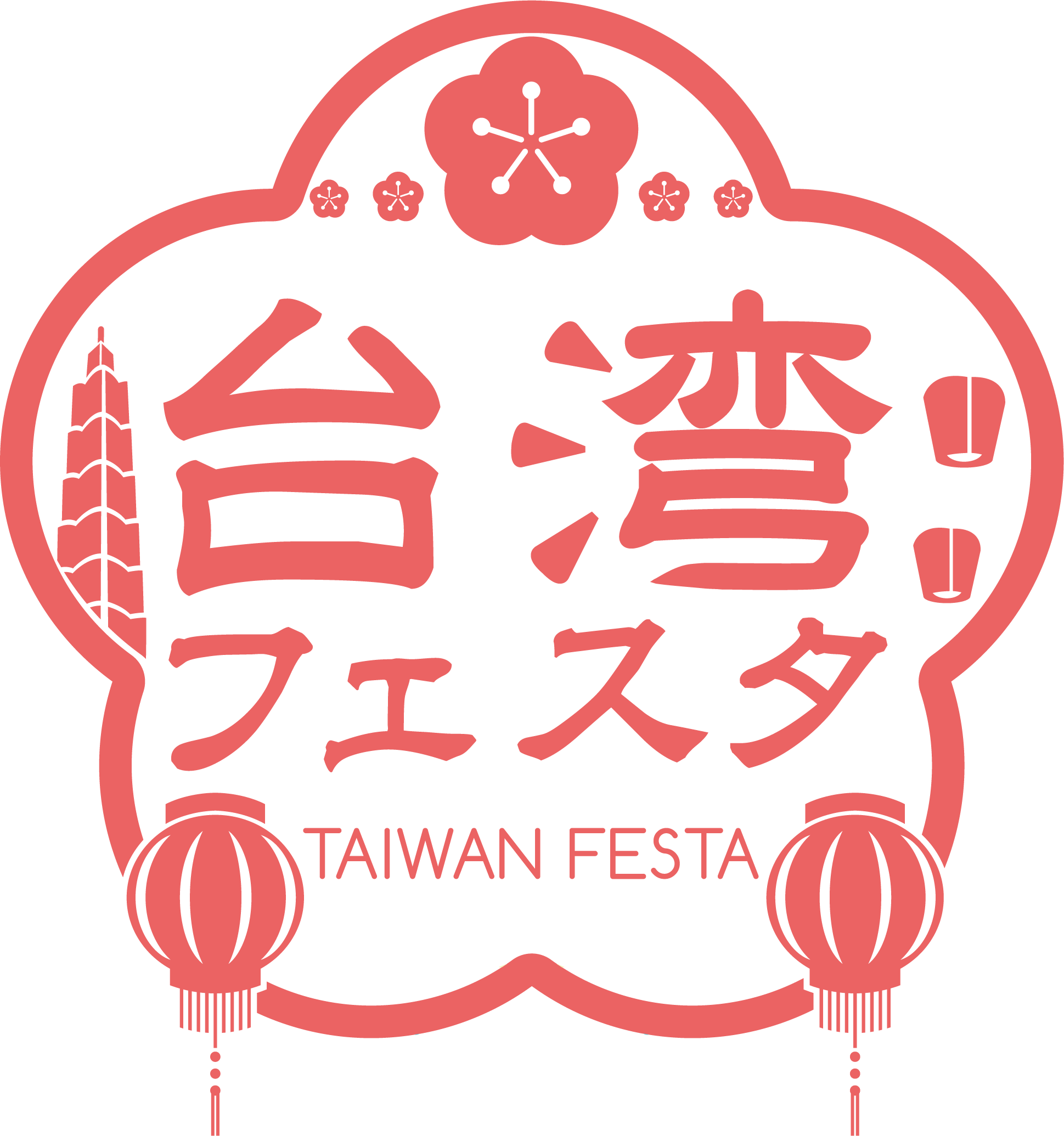 台灣ＦＥＳＴＡ2024 出店要項https://taiwan-festa.com　台湾FESTA執行委員會■開催概要恭敬多虧了各位的福讓相關業務發展得以蒸蒸日上。回首第1回「台灣FESTA in 代代木公園」在2016年7月舉辦，2024年訂在7月26日(五)・27日(六)・28日（日）這3天，舉辦「台灣FESTA2024 in 代代木公園」活動。能夠有幸舉辦到第5回，全是受到許多願中華民國台灣與日本能達成更進一步的親善交流，居住在日本的華僑、台灣人、日本人鼎力相助。此外，也因為同時獲得了以日本與台灣的知名大型企業、觀光關連企業、東京都、和歌山縣、澀谷區為首，地方自治團體的慷慨支援、有力後援的支持。「台灣FESTA in 代代木公園」第1回、第2回皆有超過10萬人的到場者一同共襄盛舉，第3回的第一天因颱風接近天候不佳，即使不得不縮短舉辦時間，2日內的到場人數仍達9萬人以上，有眾多的人前來。2019年第4回的舉辦期間天氣晴朗，於首度在日本規劃的「珍珠奶茶街」上，8間珍珠奶茶專售店家鱗次櫛比，更吸引許多媒體爭相報導介紹，會場氣氛也相當熱鬧。得以迎來過去最高15萬人以上到場者的佳績，進而在提升日台兩國的知名度與日台之間人際交流有了豐碩成果。對此由衷地表達感謝。多謝。台灣FESTA執行委員會，以居住在日本的華僑為中心，由華僑的2代、3代，當然也包含台灣人以及想支持日台交流的日本人為首，還有許多自願參加者的協助下構成。願日後也能以「觀光、産業、藝能、文化、美食」為題，與更多的人促成更進一步的日台交流。除此之外，也十分期盼能與不吝提供支援，日本與台灣的企業、自治團體有經濟交流層面的發展。現在，日本和台灣的出國人數，來自台灣約為400萬人，來自日本則約有200萬人，兩國之間的合計超過600萬人次。若能將日本和台灣的觀光文化交流視為契機，使得經濟方面的連接更加強韌，相信在兩國的出國人數更為增加之下，也能加深彼此間的理解，進而串連起兩國的發展。「台灣FESTA in 代代木公園」，活動的舉辦是以促進日本和台灣更進一步的交流與發展為目的。希望這個活動的成功，能不光是在日本和台灣之間，而是對於亞洲的和平、促進國際親善皆能有所助益。同時也由衷地盼望在了解「台灣FESTA in 代代木公園」的舉辦宗旨之後，還請多加予以支持與認同並請多多關照。台灣FESTA 執行委員長 朱 恭亮日本中華聯合總會名誉總會長日本華商總會會長■開催概要名稱　　　　：「台灣FESTA_2024」～台灣夜市～ 日程　　　　：2024年7月26日(五)・27日(六) ・28日(日)
　　　　　　　開場15:00　終演 22:00 28日21:00予定　※雨天照常進行會場　　　　：代代木公園野外音樂堂廣場　　　　　　　(東京澀谷區神南2　代代木公園B地區)主辦　　　　：台灣FESTA執行委員會共同主辦　　：日本華商總會後援　　　　：台北駐日経済文化代表處／台灣觀光協會／（社）亜東親善協會／　　　　　　　中華民國留日東京華僑總會／公益財団法人 日本台灣交流協會／　　　　　　　台北駐日經濟文化代表處  台灣文化中心／台灣貿易中心／　　　　　　　日台経済文化交流會／日本中華聯合總會／東京都／渋谷區／　　　　　　　他　※前年実績合作　　　　：台灣新聞社／中華民國留日東京同學會／TAIPEI NAVI ／TAIWAN PRESS／ 　　　　　　　Hit FM※前年實績企劃制作　　：有限会社K’snet/株式会社TERRACE詳情請查看官方網站「 https://taiwan-festa.com 」。■正式官方網站	https://taiwan-festa.com■官方Twitter	https://twitter.com/twfes_yoyogi■官方Facebook	https://www.facebook.com/twfes■官方 Instagram 	https://www.instagram.com/taiwan_festa/ ■出店募集概要舉辦内容 【飲食店攤位：帳篷貨攤】　　  30店舗（限定）的飲食店的出店
         　 【飲食店攤位：快餐車】　　　　5店舗（限定）的飲食店的出店
         　 【商品銷售攤位_食材系】           10店舗（予定）的物販店的出店
         　 【商品銷售攤位_雜貨・其他】     10店舗（予定）的物販店的出店        　  【GO・PO團體攤位】               10店舗（予定）的物販店的出店        　  【NGO・NPO團體攤位】           10店舗（予定）的物販店的出店
舉辦前提　遵守各種法令、條例、規定等。確保安全性。
　　　　　進行營運時請有意識的注意回收和垃圾削減等環境問題。出店條件　持有營業許可證的台灣料理店、以及辦理台灣相關商品
　　　　　店舗・企業、實行任何與台灣有關的事業、企業、自治體・團體
　　　　　NGO/NPO等。　　　　　也可以複數團體共同出店、申請時請以１個的團體為代表。　　　　　在那種情况下、代表團體、必須達成出店條件。４．出店申請　2024年4月15日以後在「出店申請書」上填寫必要事項、向事務局提出。　　　　　　　※這個階段還不是出店確定。５．申請手順 ・出店申請書受理　→　根據主辦者做審査　→　寄發出店確定通知　　・出店確定通知的寄發會依次送出。　　・依據出店確定通知的寄發將成為出店確定。　　・出店費的請求書將和出店確定通知一起送出。　  ・對於出店確定以後的取消、會產生取消費用。6.　取消費用　　・無法在事務局指定的進款截止日以前付款的情況下、將自動視為取消。        在這種請況下也會產生取消費用。　　　出店確定～期間中10天前＝出店費的80％　期間中從7天前到當天＝出店費的100％　　・一旦付款這筆出店費將無法退款。7.　搬入日時  2024年7月26日　12:00〜（予定）　■攤位出店概要申請受付期間【第一次應募】2024年4月15日（一）～2024年5月13日（一）申請方法在出店申請書上填寫必要事項、販売者需附上必要的証明書的影印本、請郵件或是ＦＡＸ傳送。收信人的姓名：台湾FESTA2024執行委員會メール：info@taiwan-festa.com ＦＡＸ：０３−６４５３−２９０３3.   希望出店的飲食攤販從下列中附上必要的証明書的影印本。
    ・飲食店營業許可証或酒類販賣業免許証
    （日本的公家機關所發行、許可期限是有効期限內／已加入PL保險的人）    ・送餐的人需有飲食店營業許可書（東京一円）／營業的概要／車量藍圖／車檢証
　　　已加入PL保險的人　4.   希望出店的商品販售攤位請附上下列的影印本添付。
    ・個人：運転免許又保險書（能確認身份的公家機關發行書類）
    ・法人：公司情報影印本（由日本公家機關發行、許可期限有効內）※企業攤販・有關贊助請另外連絡。※GO：Government Organization PO：Public Organization
■【禁止行為以及共同注意事項】　飲食販賣出店者有關出店及食品・販賣行為所發生的事故、對於任何埋怨即客訴請負起所有賠償責任。出店者對於衛生面出最大努力，請警慎小心不讓任何事故和客訴等情形發生。請絕對穿戴帽子、圍裙、手套。請出店者一定要請出能夠對應客人的工作人員。一切不接受任何有關出店位置的請求。申請者和出店者不同的情況下我們將拒絕出店。對周遭環境損壞美觀、擾亂風紀行為。使用紙膠帶（請勿使用布製膠帶.）瓶（危險物）：為了瓶的破損、廢棄、散亂防止、依代代木公園規定在會場内不管任何種類的瓶中飲料一切禁止販賣。一定請移至到紙杯等容器再進行販賣。（僅使出店者自備回収垃圾袋、也禁止販賣）。
※但是、只限商品販售攤位、只有讓在現場的來賓做到無法打開蓋子措施的情況下栓才許可販賣（例：常温的啤酒六瓶裝販賣、以箱子或紙綑包起來販賣等箱）但是有關台灣啤酒將由事務局販賣及管理。（詳情容後通知） 再會場内行車時、請嚴守打開危險警告燈緩慢駕駛。（速度10km以下）　※請嚴守根據代代木公園行車規定的通告。⑩　根據代代木公園規定禁止設置繩子及看板等在公園内的樹木和街燈等施設上。■【環境對策】客人的垃圾請丟在會場裡所設置的垃圾收集箱裡。　　　　　　　　　　　出店時所產生的垃圾（裝食材等的保麗龍箱、厚紙板箱、瓶罐、瓶子）請各自帶回去。請以垃圾削減這樣的保持環境認知下營運。※若被發現垃圾集積所裡有不當投棄的情況下、需自行負擔垃圾處理費用以及、我們將否決下回的出店還請多多諒解。若違反上記内容、或不遵從工作人員的指示的話、依事務局的判斷將勒令停業、及退場。若被退場出店費將無法退款還請多多諒解。
■【出店者的決定及發表】① 審査上、會由事務局向決定者連絡。
【有關攤位的分配與配置】  ① 有關攤位的分配、將由主辦者決定還請多多諒解。     依申請狀況而定若出店攤販數予定量超出的情況下、以申請先完成的攤販順序做考慮、     審査過後決定出店者。     飲食店攤販會以営業台灣料理店的飲食店優先做考量。
【出店費的付款】　① 出店者受領申請書後，申請書上記載付款期限以內（原則上以申請日1個月後）、申請書記載的出店費請全額一筆付清，匯到指定帳戶裡。【破損等損失】① 出店者及代理店和工作人員，其他關係者的所有物、展示商品等出店關連物件的破損、失竊、或有關任何遺失或損失，不管理由為何，主辦者將不負一切責任。（包含不論搬入時及搬出時）② 若因出店者及代理店和工作人員的疏失、本FESTA的會場的建築物或設施上造成破損、不管理由為何，主辦者將不負一切責任。（包含不論搬入時及搬出時）③ 展示商品、和出店關連物件的搬運費用、請出店者自行負擔。④ 即使展示商品、和出店關連物件未到現場的情況下、出店費也無法退款還請多多諒解。    台灣FESTA2024是一個宣傳台灣的場合。目的是為了讓許多的人認識與了解台灣、出店者在攤内時請記得台灣的宣傳。
【台灣FESTA2024】飲食・商品販賣店出店參加申請書郵件：info@taiwan-festa.com　ＦＡＸ：０３−６４５３−２９０３1.基本情報　　　　　　　　　　　　　　　　　　　　 　  【申請日：　  月　　日】2.擔當者情報　　　　※飲食店的出店者需寄出飲食店營業許可書・PL保險加入書。3.販賣予定品項　　　　　　　　　　※販賣予定品項的項目若不足、請再追加。※必要事項記入後、請由郵件或FAX傳送。【第一次應募截止日5月13日必送到】種類募集數出店料（含稅）付帯設備備考飲食店攤位（帳篷出店）30550,000円（1店舗：3日間）■替各店舗準備包含電気・水道使用費飲食店攤位（帳篷出店）30550,000円（1店舗：3日間）帳篷領域3.6m×奥行5.4m包含電気・水道使用費飲食店攤位（帳篷出店）30550,000円（1店舗：3日間）長桌2台　椅子2脚　日光燈　包含電気・水道使用費飲食店攤位（帳篷出店）30550,000円（1店舗：3日間）電源15A　插座　×１包含電気・水道使用費飲食店攤位（帳篷出店）30550,000円（1店舗：3日間）洗手間設備　冷蔵庫包含電気・水道使用費飲食店攤位（帳篷出店）30550,000円（1店舗：3日間）■2店舗共同使用包含電気・水道使用費飲食店攤位（帳篷出店）30550,000円（1店舗：3日間）２層水槽 上下水道 供給熱水器 滅火器包含電気・水道使用費飲食店攤位（快餐車）5385,000円
（1店舗：3日間）6.0m×5.0m（電源15A）車輛大小可商談商品銷售攤位（食材系／飲料系）10176,000円（1店舗：3日間）間口3.6m×奥行3.6m-商品銷售攤位（食材系／飲料系）10176,000円（1店舗：3日間）長桌2台　椅子2脚　日光燈　1本-商品銷售攤位（食材系／飲料系）10176,000円（1店舗：3日間）電源15A　插座2口　×１-商品銷售攤位（雜貨・其他販賣物）10110,000円（1店舗：3日間）間口3.6m×奥行3.6m-商品銷售攤位（雜貨・其他販賣物）10110,000円（1店舗：3日間）長桌2台　椅子２脚　日光燈1本-商品銷售攤位（雜貨・其他販賣物）10110,000円（1店舗：3日間）電源15A　插座2口　×１-GO・PO・團體等10165,000円（1店舗：3日間）間口3.6m×奥行3.6mGO・PO・團體等10165,000円（1店舗：3日間）長桌2台　椅子2脚　日光燈1本GO・PO・團體等10165,000円（1店舗：3日間）電源15A　插座2口　×１NGO・NPO・團體等10110,000円（1店舗：3日間）間口3.6m×奥行3.6mNGO・NPO・團體等10110,000円（1店舗：3日間）長桌2台　椅子2脚　日光燈1本NGO・NPO・團體等10110,000円（1店舗：3日間）電源15A　插座2口　×１公司名公司名出店名/出店形式　□飲食　□快餐車　□商品銷售/企業　□GO/PO　□NGO/NPO/團體等出店名/出店形式一般營業店舗有　　・　　無網址希望攤位數　　　　　　　　　　　　　　　※攤位數依申請狀況也有無法添加的可能。擔當者（現場）擔當者（現場）電話號碼　電話：電話號碼　手機：地址　〒地址電子郵件（手機不可）備考欄PR・註解等販賣予定品項販賣内容（盡可能詳細）販賣予定價格販賣予定數